Приложение № 1 к постановлению мэра Братского районаот 05.04.2023 г. № 249ОПИСАНИЕ МЕСТОПОЛОЖЕНИЯ ГРАНИЦПубличный сервитут для строительства и эксплуатации объекта электросетевого хозяйства "КТПН
10/0,4 кВ, ВЛИ-0,4 кВ от КТПН"3956602:16010:1819:1725Схема расположения границ публичного сервитута Публичный сервитут для строительства и эксплуатации объекта электросетевого хозяйства "КТПН 10/0,4 кВ, ВЛИ-0,4 кВ от КТПН"Масштаб 1:500Используемые условные знаки и обозначения:38:02:160102:24838:34-6.553:519характерная точка границы публичного сервитута и ее наименованиеграница публичного сервитутаместоположение инженерного сооруженияграница кадастрового кварталаномер кадастрового кварталасуществующая граница земельного участка, имеющиеся в ЕГРНсведения о которой достаточны для определения ее на местностикадастрововый номер земельного участкаграница ЗОУИТреестровый номер ЗОУИТграница объектов капитального строительства, сведения о которых внесены в ЕГРН кадастровый номер объекта капитального строительстваСистема координат: МСК-38, зона 3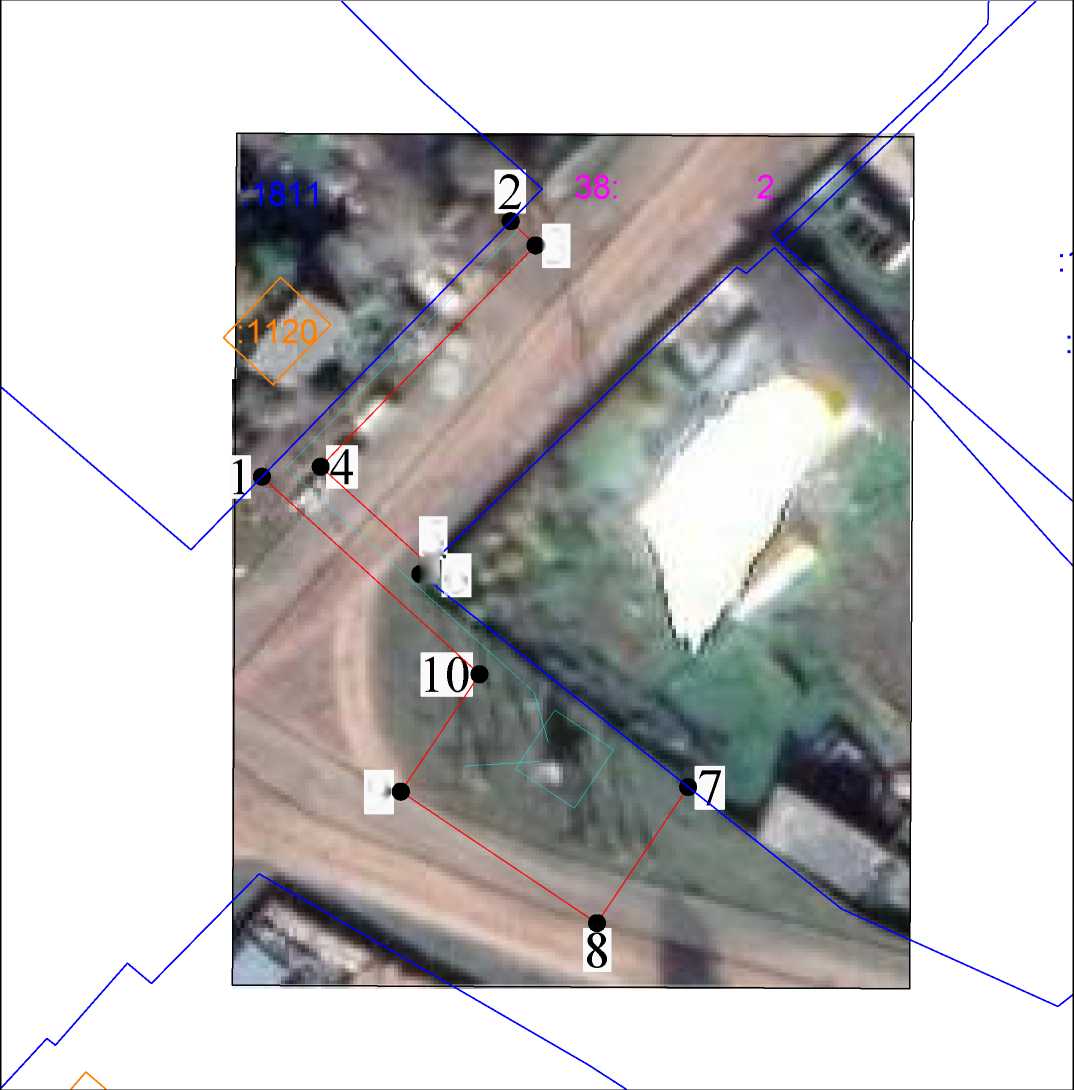 